Appendix 1 – Drop off and Pick up ArrangementsMembers of staff will be on duty to supervise at the start and end of each day.  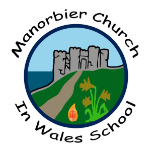 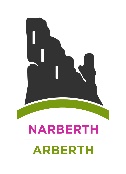 RE-OPENING OF SCHOOLSSafety information for Parents and CarersHead teacher – Mrs Julie DaviesRE-OPENING OF SCHOOLSSafety information for Parents and CarersHead teacher – Mrs Julie DaviesBubbles: Class 1 will be a ‘Bubble Group’ with Classes 2 and 3 being another “Bubble”The bubble structure will help to reduce the number of people children and staff have contact with each day. Children will have the opportunity to complete any homework in school.Hygiene and cleanliness:Children will wash their hands on entry and exit into school and will be reminded to wash their hands frequently during the day.  (See below)Paper towels will be available, no air-dyersClassrooms, toilets and doors will be cleaned regularly, throughout the day.  There will be no soft furnishings and soft toys will be removed.  There will be no dressing up clothes, play dough or sand etc.PCC have provided schools with cleaning equipment.Classroom doors and windows will be kept open to aid ventilation.Visual reminders and signage will be used too, to reinforce the hand washing message and method.There will be hand sanitising stations throughout the school with alcohol based hand rub..  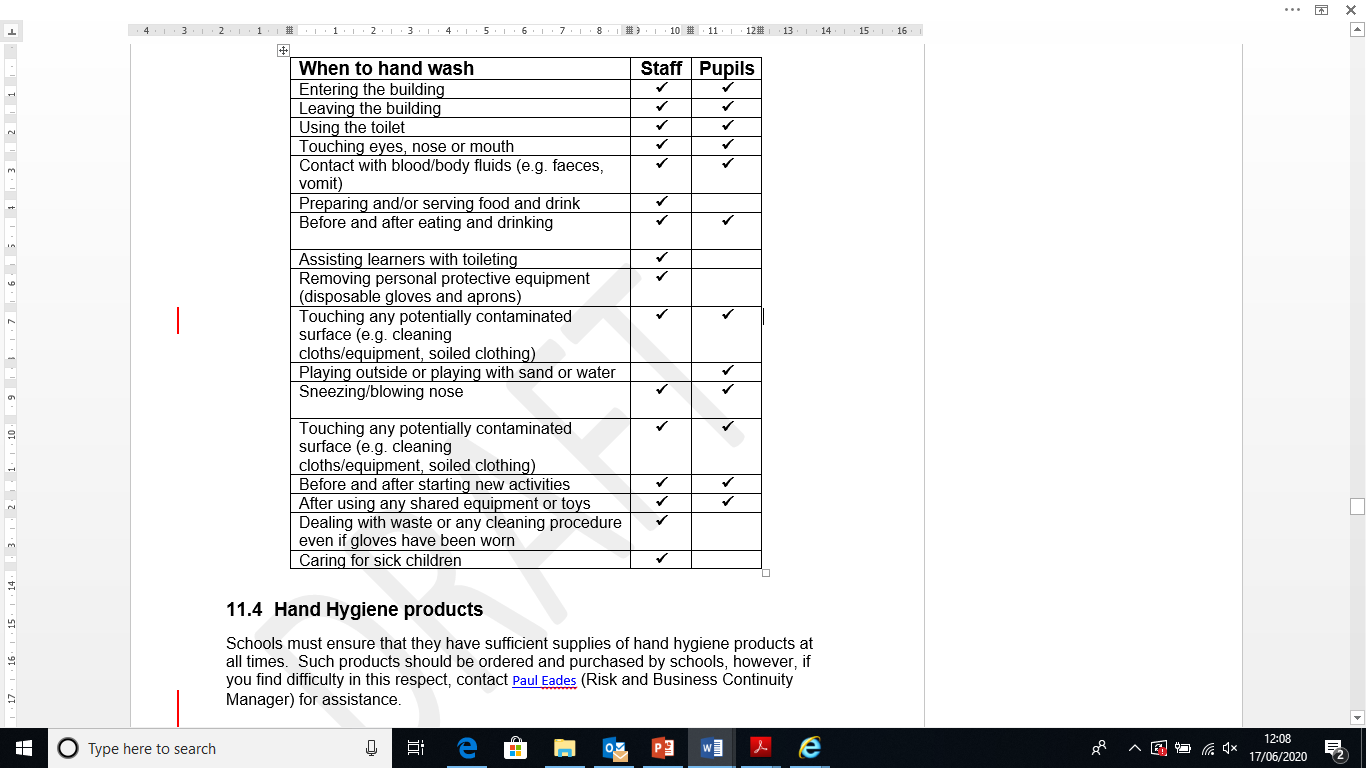 Social Distancing - In the Classroom:To ensure that social distancing is maintained; there will be tables and equipment for children only in the ‘Bubble’.Where possible the ‘Bubble’ of staff and children, will not have contact with other people throughout the day.Children will be allocated their own table and chair within the class.They will not share any equipment or resources with other children.Children will only move from their table when asked by their named adult.Lining-up times, will also be carefully managed to maintain social distancing as will emergency procedures such as practice fire alarms and lockdown procedures.Children will remain in their allocated space for the day; only leaving for breaks and physical activity, with their own small group of children.Whole school activities, such as assemblies, will not take place.Lunch Time:Breaks will be staggered where possible.Lunch will be eaten in classrooms or outside (see menu on Twitter).Using outside areas:We are keen that the children have regular time outdoors, with their small ‘Bubble Group’. This is good for their physical and mental wellbeing at this time.When outdoors, children will only mix with children from their own bubble, maintaining social distancing.This means they will not have contact with children from other classroom ‘Bubbles’ during outdoor times.Children will wash their hands prior to going outside and on entry back into the classroom.They will be reminded of the importance of social distancing whilst outdoors too.Use of toilets:Children will wash hands before using the toilet.They will wash hands after use of the toilet.Only 1 pupil per time to use the toilet other cubicles will be locked and urinals closed off.Children will use 2m distancing when waiting to use the toilet.Younger children will need to be as independent as possible; it will be good practice!First Aid: First aiders will be available to be called upon as usual.If children feel unwell, they must let their teacher know immediately.The teacher will follow the appropriate protocol to isolate the student in order to reduce risk to others. Separate isolation rooms will be designated and equipped in the event of a member of the school falling ill. The schools has full PPE equipment.Children falling ill during the school day will need to be collected by their parents immediately.   It is vital you give us up to date contact details.Attendance:If your child is unwell they should not be sent to schoolBehaviour The normal school policy on behaviour will apply when the school reopens. In addition to this, we will be operating a pandemic behaviour policy.  This will follow the rules as set out in Welsh Government Policy on social distancing during the pandemic.Pupils who consistently break these rules or fail to follow health and safety procedures and instructions, putting themselves and others at risk, may be asked to stay at home.Covid19 Symptoms:Children must not attend school if they have displayed any symptoms in the last 14 days.If children have any of the following symptoms they must stay at home and you should contact school to let us know:  Symptoms of coronavirus (Covid-19) are:recent onset of a new continuous cough,high temperature (fever),loss of, or change in, normal sense of taste or smell (anosmia)Any individual presenting with these symptoms, however mild, must stay at home and not leave their house for at least 7 days from when the symptoms started Under no circumstances should pupils attend school if they:feel unwell,have any of the three identified symptoms of Covid-19 (outlined above),have been tested positive to Covid-19 in the past 14 days,live in a household with someone who has symptoms of Covid-19 or has tested positive to Covid-19 in the past 14 days.If a positive case is confirmed, then the whole of the classroom bubble including adults, will need to self-isolate for 14 days.If a test proves negative, school will need proof of this result before the child returns to school.If there appears to be a significant outbreak of the virus within school, then the school will likely close again and deep cleaning will follow.Please do not send any child to school who is at all unwell.Home-Learning It is important that online homework continues for all groups of learners, in the way it has been during the lockdown period. Teachers will continue to set work, for home-learning, and children will be given the opportunity to complete some of this at school.Work will focus on consolidating, reinforcing and reviewing key knowledge and skills, in order to ensure that this learning is not lost.Work will also continue to prioritise pupil emotional wellbeing. We are always happy to be given constructive feedback regarding home-learning, from parents and carers. As teachers are now teaching in class more frequently, responses to home learning queries may not be as frequent. Please be patient as they will respond. Home-Learning It is important that online homework continues for all groups of learners, in the way it has been during the lockdown period. Teachers will continue to set work, for home-learning, and children will be given the opportunity to complete some of this at school.Work will focus on consolidating, reinforcing and reviewing key knowledge and skills, in order to ensure that this learning is not lost.Work will also continue to prioritise pupil emotional wellbeing. We are always happy to be given constructive feedback regarding home-learning, from parents and carers. As teachers are now teaching in class more frequently, responses to home learning queries may not be as frequent. Please be patient as they will respond. SafeguardingIf you have any safeguarding concerns please contact the school on 01834 871325 or by email Head.stflorence@pembrokeshire.gov.uk,SafeguardingIf you have any safeguarding concerns please contact the school on 01834 871325 or by email Head.stflorence@pembrokeshire.gov.uk,Dropping OffPicking Up8:50     Class 3 and siblings9.00     Class 2 and siblings9.10     Class 1  Signage will be in place and there will be a one way system.  There will be no car parking spaces so you are asked to drive towards the school from the East side (village end) and drop your child off where a member of staff will be waiting to welcome them.  Please drive on towards the West side of the school and follow the road around to avoid congestion.Enter main hall.  No Parents on siteAnyone not following social distancing guidance will be ask to leave the premises.11.50   Part-time pupils to be collected from hall door2:50 Cars only To drive to main car park as normal. Gates will be closed at 3:00. Parents are not to leave the car and children will be dismissed to parents in cars.  No engines to start until 3:00 when gates are opened and you are asked to leave promptly.3:10 Parents walking only Signage will be in place and there will be a one way system.  Social distancing rules apply.  You are to walk to the main car park and wait 2 metres apart.  When your child is sent to you please leave the premises promptly following the one way system.Anyone not following social distancing guidance will be asked to leave the premises.